附件1：培训班回执单“土壤养分和理化性质分析技术”培训班回执单附件2：培训日程安排附件3：讲座主要内容目录1.土壤常规养分分析   主讲人：黄钺1.1土壤样品采集与制备1.2土壤pH1.3土壤有机质 1.4土壤氮（全氮、碱解氮）1.5土壤磷（全磷、速效磷）1.6土壤钾（全钾、缓效钾、速效钾）1.7土壤阳离子交换量、交换性盐基2.土壤常规物理性质分析   主讲人：黄钺2.1土壤水分2.2土壤容重2.3土壤颗粒分析3.土壤元素分析的样品前处理    主讲人：郑春荣3.1定量分析实验室过程简介3.2土壤样品常规分解方法3.3消解方法操作示例3.4与前处理有关的其他问题  4.仪器在土壤常规养分与理化分析中的应用    主讲人：章钢娅4.1电感耦合等离子发射光谱仪（ICP）4.2原子荧光光谱仪（AFS）4.3原子吸收光谱仪（AAS）4.4流动分析仪（CFA）4.5元素分析仪（EA）附件4：住宿酒店及讲座会场地图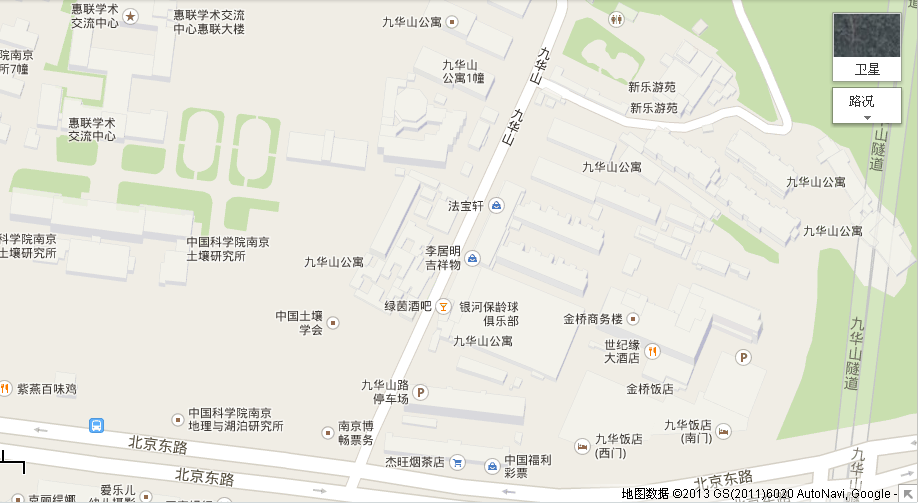 单位名称发票抬头姓  名性别手机号邮  箱备  注单人住（  ）         合住（  ）      自行安排（  ）单人住（  ）         合住（  ）      自行安排（  ）单人住（  ）         合住（  ）      自行安排（  ）单人住（  ）         合住（  ）      自行安排（  ）单人住（  ）         合住（  ）      自行安排（  ）日期时间时间内容地点5月27日10:00-20:0010:00-20:00报到世纪缘大酒店大厅5月28日上午8:30-10:00讲座南京土壤所大报告厅5月28日上午10:00-10:30茶歇、合影南京土壤所大报告厅5月28日上午10:30-11:30讲座南京土壤所大报告厅5月28日上午11:30-13:00自助午餐世纪缘大酒店餐厅5月28日下午14:00-15:30讲座南京土壤所大报告厅5月28日下午15:30-15:45茶歇南京土壤所大报告厅5月28日下午15:45-17:30讲座南京土壤所大报告厅5月28日下午17:30-欢迎晚宴世纪缘大酒店餐厅5月29日上午8:30-10:00讲座南京土壤所大报告厅5月29日上午10:00-10:15茶歇南京土壤所大报告厅5月29日上午10:15-11:30讲座南京土壤所大报告厅5月29日上午11:30-13:00自助午餐世纪缘大酒店餐厅5月29日下午14:00-15:30讲座南京土壤所大报告厅5月29日下午15:30-15:45茶歇南京土壤所大报告厅5月29日下午15:45-17:30讲座南京土壤所大报告厅5月29日下午17:30-晚餐世纪缘大酒店餐厅5月30日上午8:30-10:00讲座南京土壤所大报告厅5月30日上午10:00-10:15茶歇南京土壤所大报告厅5月30日上午10:15-11:30参观现场实验南京土壤所土壤与环境分析测试中心5月30日上午11:30-13:00自助午餐世纪缘大酒店餐厅5月30日会议结束！会议结束！会议结束！会议结束！